В соответствии со статьей 40 Градостроительного кодекса Российской Федерации, решением Совета депутатов города Новосибирска от 24.06.2009 № 1288 «О Правилах землепользования и застройки города Новосибирска», пунктом 2.13 административного регламента предоставления муниципальной услуги по предоставлению разрешения на отклонение от предельных параметров разрешенного строительства, реконструкции объектов капитального строительства, утвержденного постановлением мэрии города Новосибирска от 10.06.2013 № 5459, на основании заключения по результатам публичных слушаний по вопросам предоставления разрешений на отклонение от предельных параметров разрешенного строительства, реконструкции объектов капитального строительства от 21.03.2016, рекомендаций комиссии по подготовке проекта правил землепользования и застройки города Новосибирска о предоставлении и об отказе в предоставлении разрешений на отклонение от предельных параметров разрешенного строительства, реконструкции объектов капитального строительства от 28.03.2016, руководствуясь Уставом города Новосибирска, ПОСТАНОВЛЯЮ:1. Отказать в предоставлении разрешения на отклонение от предельных параметров разрешенного строительства, реконструкции объектов капитального строительства:1.1. Открытому акционерному обществу «Автокомбинат № 3» (на основании заявления в связи с тем, что конфигурация земельного участка является неблагоприятной для застройки) в части уменьшения минимального отступа от границ земельного участка, за пределами которого запрещено строительство зданий, строений, сооружений, с кадастровым номером 54:35:012668:171 площадью 1,2327 га, расположенного по адресу: Российская Федерация, Новосибирская область, город Новосибирск, проезд Электрозаводской (зона коммунальных и складских объектов (П-2)), с 3 м до 1 м с юго-восточной стороны в связи с нарушением требований части 4 статьи 98 Федерального закона от 22.07.2008    № 123-ФЗ «Технический регламент о требованиях пожарной безопасности», а именно: не обеспечен подъезд пожарных автомобилей с двух сторон при ширине здания или сооружения более 18 метров, а также в связи с тем, что не представлен документ, указанный в подпункте 2.10.1 административного регламента предоставления муниципальной услуги по предоставлению разрешения на отклонение от предельных параметров разрешенного строительства, реконструкции объектов капитального строительства, утвержденного постановлением мэрии города Новосибирска от 10.06.2013 № 5459, а именно заключение о соответствии техническим регламентам.1.2. Обществу с ограниченной ответственностью «Ситилит Недвижимость» (на основании заявления в связи с тем, что наличие инженерных сетей является неблагоприятным для застройки) в части увеличения максимального процента застройки с 20 % до 27 % в границах земельного участка с кадастровым номером 54:35:063606:2979 площадью 0,1307 га, расположенного по адресу: Российская Федерация, Новосибирская область, город Новосибирск, ул. Троллейная (зона озеленения (Р-2)) в связи с письменным отказом от получения разрешения на отклонение от предельных параметров разрешенного строительства, реконструкции объектов капитального строительства.1.3. Обществу с ограниченной ответственностью «Интеграл» (на основании заявления в связи с тем, что наличие инженерных сетей является неблагоприятным для застройки, а также в целях сохранения зеленых насаждений) в части уменьшения минимального процента застройки с 25 % до 15 % в границах земельного участка с кадастровым номером 54:35:012280:9 площадью 1,6485 га, расположенного по адресу: Российская Федерация, Новосибирская область, город Новосибирск, ул. Полякова (зона делового, общественного и коммерческого назначения (ОД-1)) в связи с письменным отказом от получения разрешения на отклонение от предельных параметров разрешенного строительства, реконструкции объектов капитального строительства.1.4. Великовой Р. И. (на основании заявления в связи с тем, что размер земельного участка меньше установленного градостроительным регламентом минимального размера земельного участка, а также в связи с тем, что конфигурация земельного участка является неблагоприятной для застройки) в связи с нарушением требований части 1 статьи 48 Градостроительного кодекса Российской Федерации, а именно: архитектурно-строительное проектирование осуществляется за пределами границ принадлежащего правообладателю земельного участка:в части уменьшения минимального отступа от границ земельного участка, за пределами которого запрещено строительство зданий, строений, сооружений, с кадастровым номером 54:35:101142:1356 площадью 0,0818 га, расположенного по адресу: Российская Федерация, Новосибирская область, город Новосибирск, ул. Крылова (зона делового, общественного и коммерческого назначения (ОД-1)), с 3 м до 0 м с северной стороны и со стороны ул. Крылова в габаритах объекта капитального строительства;в части уменьшения минимального процента застройки с 25 % до 17,8 % в границах земельного участка с кадастровым номером 54:35:101142:1356 площадью 0,0818 га, расположенного по адресу: Российская Федерация, Новосибирская область, город Новосибирск, ул. Крылова (зона делового, общественного и коммерческого назначения (ОД-1)).1.5. Сурнину Е. В., Алексановой С. В., Зверковой А. С. (на основании заявления в связи с тем, что размер земельного участка меньше установленного градостроительным регламентом минимального размера земельного участка) в связи с нарушением требований части 1 статьи 48 Градостроительного кодекса Российской Федерации, а именно: архитектурно-строительное проектирование осуществляется за пределами границ принадлежащего правообладателю земельного участка:в части уменьшения минимального отступа от границ земельного участка, за пределами которого запрещено строительство зданий, строений, сооружений, с кадастровым номером 54:35:021305:147 площадью 0,0310 га, расположенного по адресу: Российская Федерация, Новосибирская область, город Новосибирск, ул. Фабричная (зона коммунальных и складских объектов (П-2)), с 3 м до 0,74 м с северо-западной стороны, с 3 м до 0 м с северо-восточной стороны, с 3 м до 1,8 м с юго-западной стороны;в части увеличения максимального процента застройки с 80 % до 82 % в границах земельного участка с кадастровым номером 54:35:021305:147 площадью 0,0310 га, расположенного по адресу: Российская Федерация, Новосибирская область, город Новосибирск, ул. Фабричная (зона коммунальных и складских объектов (П-2)).2. Департаменту строительства и архитектуры мэрии города Новосибирска разместить постановление на официальном сайте города Новосибирска в информационно-телекоммуникационной сети «Интернет». 3. Департаменту информационной политики мэрии города Новосибирска обеспечить опубликование постановления.4. Контроль за исполнением постановления возложить на заместителя мэра города Новосибирска - начальника департамента строительства и архитектуры мэрии города Новосибирска.Спасская2275069ГУАиГ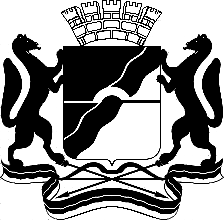 МЭРИЯ ГОРОДА НОВОСИБИРСКАПОСТАНОВЛЕНИЕОт  	  04.04.2016		№     1231	Об отказе в предоставлении разрешений на отклонение от предельных параметров разрешенного строительства, реконструкции объектов капитального строительстваМэр города НовосибирскаА. Е. Локоть